Prevalence, Characteristics and Antibiogram of Escherichia coli Isolated from Chickens at several selected markets in Chittagong Metropoliton area, Bangladesh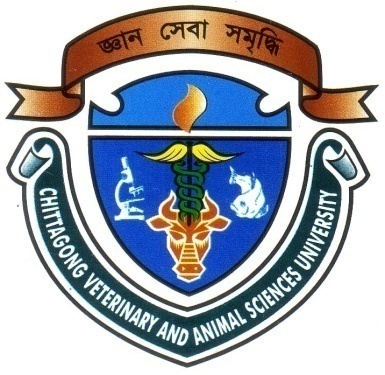 A Clinical report presented in partial fulfillment of the requirement for the degree of Doctor of Veterinary Medicine (DVM)Presented byRoll No: 09/111Reg. No: 477Intern ID: G-64Session: 2008-2009CHITTAGONG VETERINARY AND ANIMAL SCIENCES UNIVERSITYKHULSHI, CHITTAGONG-4202Prevalence, Characteristics and Antibiogram of Escherichia coli Isolated from Chickens at several selected markets in Chittagong Metropoliton area, Bangladesh                       Approved as to style and content by      CHITTAGONG VETERINARY AND ANIMAL SCIENCES UNIVERSITY                                                                   KHULSHI, CHITTAGONG-4202                                          List of contentsLIST OF THE TABLESChaptersTopicsPage No.Abstracti1Introduction1-22Materials and Methods3-53Results6-74Discussion8       5Conclusion 9References10-12Acknowledgement13Biography14Sl.No.Table TitlePage No.1Antibiotic concentration of discs used in antibiotic sensitivity assay for E. Coli042Prevalence of E. coli in broilers and indigenous chickens053Antibiotic sensitivity pattern of the E. coli isolates from healthy chickens06